02.06.2020Элем.матем.логикиПрактическая работа Диаграмма вариантов использованияЦель работы: изучение основных возможностей создания и редактирования диаграмм вариантов использования в MS VisioЗадачи исследованийИзучить операции по созданию модели UML MS Visio на персональном компьютере. Познакомиться со структурой UML-системы, создаваемой в MS Visio.Изучить возможности работы с проводником по модели UML.Рассмотреть возможности создания диаграммы вариантов использования в MS Visio.Описать сценарии выполнения ИС.Детализировать пользовательские требования к ИС.Методика выполнения работыЗапустить редактор MS Visio 2010. Выбрать категорию шаблонов «Программы и базы данных», шаблон «Схема модели UML», нажать на кнопку «Создать».В проводнике по моделям UML дать осмысленное имя информационной системе (например:«Система обработки заказов»). При необходимости изменить имя статической модели и основного пакета.В проводнике по моделям UML щелкнуть правой кнопкой мыши по папке «Основной пакет», выбрать команду меню «Создать» и далее «Схема сценариев выполнения». Все диаграммы UML за исключением схемы состояний создаются аналогичным образом.У рабочего листа MS Visio появится название «Сценарий выполнения-1». Поскольку вся модель UML с множеством схем будет сохранена в одном файле, необходимо давать соответствующим листам более короткие названия. В частности рассматриваемый лист желательно  переименовать в «ДВИ» (сокращенно от «Диаграмма вариантов использования» - классическое название данной схемы). Для переименования листа нужно щелкнуть правой кнопкой мыши по его ярлычку и выбрать команду «Переименовать».В результате создания новой схемы сценариев, автоматически откроется соответствующий шаблон графических элементов для данной диаграммы.Разместить на рабочем листе элемент «Граница системы» и дать ему соответствующее название.Разместить на рабочем листе необходимое количество элементов «Сценарий выполнения», соответствующих различным вариантам использования ИС. Каждому сценарию дать соответствующее название. Для этого нужно щелкнуть дважды по элементу, и ввести в поле «Имя» требуемое название. При этом размер эллипса, соответствующего сценарию выполнения будет увеличиваться в размерах пропорционально длине его названия.При необходимости расширить/сузить границы информационной системы так, чтобы все сценарии выполнения разместились в них.  Разместить на рабочем листе необходимое количество элементов «Актер», соответствующих Действующим лицам (внешним субъектам информационной системы). Каждому актеру дать соответствующее название. Для этого нужно щелкнуть дважды по элементу, и ввести в поле «Имя» требуемое название.Разместить на рабочем листе элемент «Сообщение», который на данной диаграмме будет выполнять роль отношения ассоциации. Это единственный тип отношения на ДВИ, который используется для соединения актеров и сценариев. Все остальные отношения связывают только однотипные элементы. Щелкнуть правой кнопкой мыши по данному элементу и выбрать команду меню «Параметры отображения фигуры …». В появившемся окне настроить параметры отображения так, как показано на рис. . Чаще всего для элемента «Сообщение» на диаграмме вариантов использования имеет смысл отображать только направление стрелки (перемещаемость) и в более редких случаях множественность. Множественность показывает, сколько актеров одного типа может быть связано с конкретным сценарием, и наоборот – сколько однотипных сценариев может инициировать один актер. По умолчанию считается, что это количество никак не ограничивается, поэтому по умолчанию ставится значок * (любое число),  в связи с чем этот значок можно не отображать, чтобы не загромождать схему. Также задавая параметры отображения фигуры, в данном окне желательно отмечать галочками 2 последние команды – это позволит не повторять одни и те же действия по настройке отображения много раз.Разместить на рабочем листе необходимое количество элементов «Сообщение», для  соединения актеров и сценариев. В случае необходимости задать направление потока информации. Для этого нужно дважды щелкнуть по элементу «Сообщение», чтобы вызвать для него окно свойств. Далее в разделе «Окончание ассоциаций» нужно для соответствующего конца поставить галочку в столбце «isNavigable» (перемещаемый).Провести описание сценариев выполнения (прецедентов, вариантов использования). Описать предусловия и постусловия выполнения сценариев.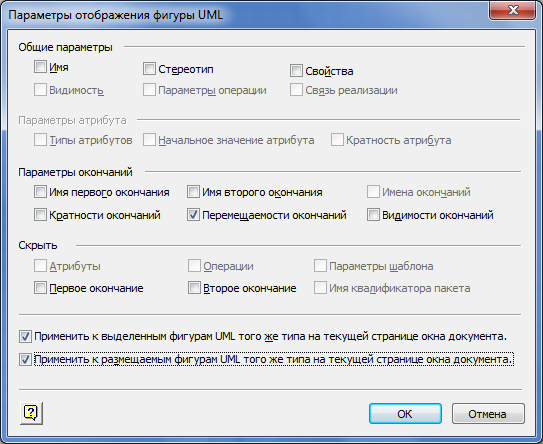 Рис. 9.1. Настройки параметров отображения фигуры «Сообщение»Разместить на рабочем листе необходимое количество элементов «Сообщение», для  соединения актеров и сценариев. Соединить актеров с соответствующими сценариями с помощью элементов «Сообщение». В случае необходимости задать направление потока информации. Для этого нужно дважды щелкнуть по элементу «Сообщение», чтобы вызвать для него окно свойств. Далее в разделе «Окончание ассоциаций» нужно для соответствующего конца поставить галочку в столбце «isNavigable» (перемещаемый). В результате этого на отмеченном конце отношения будет отображаться стрелка.Открыть команду меню UML и нажать на кнопку «Стереотипы». В появившемся окне нажать на кнопку «Создать». Для нового стереотипа задать имя «include» (включение) и базовый класс – «Обобщение». Для отношений расширения и включения нужно изменить внешний вид стрелок, чтобы привести их к виду, который был предложен создателями языка UML. Для этого нужно выделить на схеме любое одно отношение расширения или включения, щелкнуть по нему правой кнопкой мыши и выбрать в контекстном меню Формат – Линия. В категории Линия – Шаблон выбрать 09, в категории Концы линии – Начало выбрать Перемещаемый.  Создать свой набор элементов. Переместить в него стрелку отношения сообщения. В окне шаблона появится Элемент Master. Желательно дать этому элементу осмысленное имя, например Расширение.Разместить на рабочем листе отношения включенияв необходимом количестве. Отношения включения также размещаются аналогично отношению расширения: нужно разместить элемент «Расширение», дважды щелкнуть по нему и в появившемся окне свойств в списке «Стереотип» выбрать «include». Если в списке такого стереотипа не оказалось, значит была допущена ошибка на предыдущем шаге – скорее всего для стереотипа «include» был задан не тот класс. Для того, чтобы это исправить, нужно снова вызвать окно «Стереотипы», найти в списке данный стереотип и задать для него необходимый класс. Произведя настройки для одного отношения в дальнейшем можно применить их и для других подобных отношений. Для этого нужно сразу же после проведенных настроек выделить другой подобный элемент (или группу элементов) и нажать на клавиатуре клавишу F4 (повторить последнее действие). Можно использовать и другой способ копирования формата (см. , п. ): выделить фигуру, чей формат нужно скопировать, дважды нажать на кнопку «Формат по образцу» на панели инструментов «Главная». После этого к курсору мыши добавится значок кисточки и если щелкнуть по любой фигуре, то она примет такой же формат. Для того, чтобы отключить режим копирования формата, нужно снова нажать на кнопку «Формат по образцу».Соединить сценарии с помощью отношений включения или расширения там, где это необходимо.Разместить на рабочем листе отношения обобщения в необходимом количестве. Для этого в MS Visio также используется элемент «Использование». Появится стрелка со стереотипом «Uses». Для отношений обобщения стереотип не указывается, поэтому нужно вызвать окно настройки параметров отображения фигуры (о том, как это делается, говорилось в п. ), и отключить отображение стереотипа. Это связано с тем, что по канонам языка UML, для отношения обобщения стереотипы не отображается, так как внешний вид этой стрелки и без того отличается от других видов отношений. Исправленную стрелку отношения обобщения без стереотипа также можно сохранить в своем наборе элементов. Новому элементу в наборе целесообразно дать осмысленное имя, например «Расширении»Соединить между собой отдельные сценарии или отдельных актеров с помощью отношений обобщения там, где это необходимо.Вопросы для подготовки лабораторной работыКакова роль диаграмм вариантов использования в проектировании информационных систем?Что показывают сценарии выполнения на ДВИ?Каково назначение элементов «Актер» на ДВИ? Почему они так называются?Какие виды отношений могут использоваться на ДВИ? В каких случаях используется тот или иной тип отношения?Что такое стереотип в UML? Для чего используются стереотипы?Каким образом можно настроить параметры отображения фигур на схемах UML?Для чего проводится анкетирование заказчика ИС?Для чего создается словарь предметной области.Что показывают предусловия и постусловия выполнения сценариев?На какие главные вопросы предпроектного исследования должны быть получены ответы в результате детального описания диаграммы вариантов использования?Форма отчетности по лабораторной работе Отчет по лабораторной работе №4 должен содержать следующие диаграммы: 1. Контекстная DFD-диаграмма А0.2. Декомпозированная DFD-диаграмма А0. Модель AS-IS. Данная диаграмма должна представлять текущее движение потоков данных при выполнении рассматриваемого процесса. К диаграммам должны быть приведены необходимые комментарии, включающие анализ недостатков существующей организации движения данных. Представленные на DFD-диаграмме элементы должны быть описаны в соответствии с их назначениями, как это было рассмотрено в общих правилах построения DFD-диаграмм.